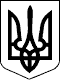 КАБІНЕТ МІНІСТРІВ УКРАЇНИ 
ПОСТАНОВАвід 6 травня 2000 р. № 770 
КиївПро затвердження переліку наркотичних засобів, психотропних речовин і прекурсорів{Із змінами, внесеними згідно з Постановою КМ 
№ 1890 від 12.12.2002}{Щодо чинності окремих положень Постанови додатково див. Лист Міністерства юстиції № 34-48/186 від 02.11.2006}{Із змінами, внесеними згідно з Постановами КМ 
№ 518 від 04.06.2008 
№ 1298 від 02.12.2009 
№ 373 від 31.05.2010 
№ 4 від 05.01.2011 
№ 327 від 02.03.2011 
№ 796 від 27.07.2011 
№ 1050 від 05.10.2011 
№ 248 від 29.02.2012 
№ 408 від 23.05.2012 
№ 800 від 22.08.2012 
№ 1129 від 05.12.2012 
№ 15 від 09.01.2013 
№ 234 від 08.04.2013 
№ 712 від 26.12.2014 
№ 747 від 26.10.2016 
№ 390 від 16.05.2018}Відповідно до статті 1 Закону України "Про обіг в Україні наркотичних засобів, психотропних речовин, їх аналогів і прекурсорів" Кабінет Міністрів України постановляє:Затвердити перелік наркотичних засобів, психотропних речовин і прекурсорів, що додається.ПЕРЕЛІК 
наркотичних засобів, психотропних речовин і прекурсорівТаблиця IСписок № 1 
Особливо небезпечні наркотичні засоби, обіг яких забороненоСписок № 2 
Особливо небезпечні психотропні речовини, обіг яких забороненоСписок № 3 
Рослини, які містять наркотичні засоби та психотропні речовини і обіг яких допускається для промислових цілейТаблиця IIСписок № 1 
Наркотичні засоби, обіг яких обмежено{Абзац восьмий примітки до списку № 1 таблиці II виключено на підставі Постанови КМ № 15 від 09.01.2013}До цього списку не включаються декстрометорфан (+)-3-метокси-N-метилморфінан) і декстрорфан (+)-3-гідрокси-N-метилморфінан)-ізомери, виключені із сфери дії заходів міжнародного контролю відповідно до Єдиної конвенції ООН про наркотичні засоби 1961 року.Список № 2 
Психотропні речовини, обіг яких обмеженоТаблиця IIIСписок № 1 
Наркотичні засоби, обіг яких обмежено і стосовно яких допускаються виключення деяких заходів контролю1. Препарати ацетилдигідрокодеїну,дигідрокодеїну,етилморфіну,кодеїну,нікодикодину,нікокодину,норкодеїну,фолькодинуза умови, що вони поєднані з одним або кількома інгредієнтами і містять не більш як 100 мг наркотичного засобу на одиницю дози з концентрацією не більш як 2,5 відсотка у нерозділених препаратах.2. Препарати пропіраму,що містять не більш як 100 мг пропіраму на одиницю дози, поєднані щонайменше з такою ж кількістю метилцелюлози.3. Препарати декстропропоксифенудля орального застосування, що містять не більш як 135 мг декстропропоксифену на одиницю дози або з його концентрацією не більш як 2,5 відсотка у нерозділених препаратах, за умови, що такі препарати не містять будь-яких речовин, які перебувають під контролем відповідно до Конвенції про психотропні речовини 1971 року.4. Препарати кокаїну,що містять не більш як 0,1 відсотка кокаїну в перерахунку на кокаїн-основу, тапрепарати опію або морфіну,що містять не більш як 0,2 відсотка морфіну в перерахунку на безводну морфін-основу і поєднані з одним або кількома інгредієнтами таким чином, що наркотичний засіб не може бути вилучений з даного препарату легкодоступними способами або в кількості, яка може становити небезпеку для здоров'я людини.5. Препарати дифеноксину,що містять не більш як 0,5 мг дифеноксину на одиницю дози і не менш як 5 відсотків атропіну сульфату на одиницю дози дифеноксину.6. Препарати дифеноксилату,що містять не більш як 2,5 мг дифеноксилату на одиницю дози в перерахунку на основу і атропіну сульфат, вміст якого еквівалентний не менш як 1 відсотку на одиницю дози дифеноксилату.7. Порошок кореня іпекакуани та опію,що містить 10 відсотків опію в порошку, 10 відсотків кореня іпекакуани в порошку, добре змішаних з 80 відсотками будь-якого іншого інгредієнта в порошку, що не містить будь-яких наркотичних засобів.8. Препарати, виготовлені за будь-якою формулою, наведеною у цьому списку, а також суміш таких препаратів з будь-якою речовиною, що не містить наркотичних засобів.Список № 2 
Психотропні речовини, обіг яких обмежено і стосовно яких допускаються виключення деяких заходів контролюТаблиця IVСписок № 1 
Прекурсори, обіг яких обмежено і стосовно яких встановлюються заходи контролюСписок № 2 
Прекурсори, стосовно яких встановлюються заходи контролю{Перелік із змінами, внесеними згідно з Постановами КМ № 1890 від 12.12.2002, № 518 від 04.06.2008, № 1298 від 02.12.2009, № 373 від 31.05.2010, № 4 від 05.01.2011, № 796 від 27.07.2011, № 408 від 23.05.2012, № 800 від 22.08.2012, № 1129 від 05.12.2012, № 15 від 09.01.2013, № 234 від 08.04.2013, № 712 від 26.12.2014, № 747 від 26.10.2016, № 390 від 16.05.2018}Прем'єр-міністр УкраїниВ.ЮЩЕНКОІнд. 29ЗАТВЕРДЖЕНО 
постановою Кабінету Міністрів України 
від 6 травня 2000 р. № 770Міжнародна 
незареєстрована назваМіжнародна 
незареєстрована назваХімічна назваАльфа-метилтіофентанілАльфа-метилтіофентанілN-[1-[1-метил-2-(2-тієніл)етил]-4-піперидил]-пропіонанілідАльфа-метилфентанілАльфа-метилфентанілN-[1-(a-метилфенетил)-4-піперидил]-пропіонанілідАцетил-альфа-метилфентанілАцетил-альфа-метилфентанілN-(1-(a-метилфенетил)-4-піперидил]-ацетанілідАцеторфінАцеторфін3-o-ацетилтетрагідро-7a-(1-гідрокси-1-метилбутил)-6,14-ендоетаноорипавінБета-гідрокси-3-метилфентанілБета-гідрокси-3-метилфентанілN-[1-(b-гідроксифенетил)-3-метил-4-піперидил]-пропіонанілідБета-гідроксифентанілБета-гідроксифентанілN-[1-(b-гідроксифенетил)-4-піперидил]-пропіонанілідГероїнГероїндіацетилморфінДезоморфінДезоморфіндигідродезоксиморфінДигідроеторфінДигідроеторфін7,8-дигідро-7a-[1-(R)-гідрокси-1-метилбутил]-6,14-ендо-етанотетрагідроорипавінЕторфінЕторфін7,8-дигідро-7a-(1-(R)-гідрокси-1-метилбутил)-6,14-ендо-етанотетрагідроорипавінКанабіс, смола канабісу, екстракти і настойки канабісуКанабіс, смола канабісу, екстракти і настойки канабісуКетобемідонКетобемідон4-мета-гідроксифеніл-1-метил-4-пропіонілпіперидинКокаїновий кущ, кока листКокаїновий кущ, кока листМакова солома, концентрат з макової соломиМакова солома, концентрат з макової соломиусі частини, цілі чи подрібнені (за винятком дозрілого насіння), рослини виду мак снотворний, зібрані будь-яким способом, що містять алкалоїди, а також речовини, які отримують з цієї макової соломи3-метилтіофентаніл3-метилтіофентанілN-[3-метил-1-[2-(2-тієніл)етил]-4-піперидил]-пропіонанілід3-метилфентаніл3-метилфентанілN-(3-метил-1-фенетил-4-піперидил)-пропіонанілідМеткатинон (ефедрон)Меткатинон (ефедрон)2-(метиламіно)-1-фенілпропан-1-онМППП (десметилпродин)МППП (десметилпродин)1-метил-4-феніл-4-піперидинол пропіонат (ефір)ОпійОпійОпій ацетильованийОпій ацетильованийПара-фторфентанілПара-фторфентаніл4'-фтор-N-(1-фенетил-4-піперидил)-пропіонанілідПепапПепап1-фенетил-4-феніл-4-піперидинол ацетат (ефір)РеміфентанілРеміфентаніл1-(2-метоксикарбонілетил)-4-(фенілпропіоніламіно)піперидин-4-карбоксиметиловий ефірТіофентанілТіофентанілN-[1-[2-(2-тієніл)етил]-4-піперидил]-пропіонанілідБензилморфінБензилморфін3-моноацетилморфін3-моноацетилморфін6-моноацетилморфін6-моноацетилморфінAH-7921AH-79213,4-дихлор-N-{[1-(диметиламіно)-циклогексил]метил}бензамідАцетилфентанілАцетилфентанілN-(1-фенетилпіперидин-4-іл)-N-фенілацетамідМТ-45 (IС-6)МТ-45 (IС-6)1-циклогексил-4-(1,2-дифенілетил)піперазинU-47700U-477003,4-дихлор-N-[(1R,2R)-2-(диметиламіно)-циклогексил]-N-метилбензамід4-FIBF (4-Fluoroisobutyrylfentanyl)4-FIBF (4-Fluoroisobutyrylfentanyl)N-(4-фторфеніл)-2-метил-N-[1-(2-фенілетил)-4-піперидиніл]пропанамід)__________ 
Примітка.
До цього списку також включаються:
До цього списку також включаються:__________ 
Примітка.ізомери та стереоізомери перелічених у ньому наркотичних засобів (якщо вони окремо не виключені) у разі, коли існування таких ізомерів та стереоізомерів можливе;складні і прості ефіри перелічених у цьому списку наркотичних засобів (якщо вони окремо не включені до інших списків) у разі, коли існування таких ефірів можливе;гомологи перелічених у ньому наркотичних засобів (якщо вони окремо не виключені) у разі, коли існування таких гомологів можливе;метаболіти перелічених у ньому наркотичних засобів (якщо вони окремо не виключені) у разі, коли існування таких метаболітів можливе;солі всіх перелічених у ньому наркотичних речовин, включаючи солі ізомерів, стереоізомерів, складних і простих ефірів, гомологів та метаболітів, у разі, коли існування таких солей можливе;рослини або їх частини, що містять будь-який засіб, включений до цього списку, і підлягають тим же заходам контролю, що і засіб.ізомери та стереоізомери перелічених у ньому наркотичних засобів (якщо вони окремо не виключені) у разі, коли існування таких ізомерів та стереоізомерів можливе;складні і прості ефіри перелічених у цьому списку наркотичних засобів (якщо вони окремо не включені до інших списків) у разі, коли існування таких ефірів можливе;гомологи перелічених у ньому наркотичних засобів (якщо вони окремо не виключені) у разі, коли існування таких гомологів можливе;метаболіти перелічених у ньому наркотичних засобів (якщо вони окремо не виключені) у разі, коли існування таких метаболітів можливе;солі всіх перелічених у ньому наркотичних речовин, включаючи солі ізомерів, стереоізомерів, складних і простих ефірів, гомологів та метаболітів, у разі, коли існування таких солей можливе;рослини або їх частини, що містять будь-який засіб, включений до цього списку, і підлягають тим же заходам контролю, що і засіб.__________ 
Примітка.ізомери та стереоізомери перелічених у ньому наркотичних засобів (якщо вони окремо не виключені) у разі, коли існування таких ізомерів та стереоізомерів можливе;складні і прості ефіри перелічених у цьому списку наркотичних засобів (якщо вони окремо не включені до інших списків) у разі, коли існування таких ефірів можливе;гомологи перелічених у ньому наркотичних засобів (якщо вони окремо не виключені) у разі, коли існування таких гомологів можливе;метаболіти перелічених у ньому наркотичних засобів (якщо вони окремо не виключені) у разі, коли існування таких метаболітів можливе;солі всіх перелічених у ньому наркотичних речовин, включаючи солі ізомерів, стереоізомерів, складних і простих ефірів, гомологів та метаболітів, у разі, коли існування таких солей можливе;рослини або їх частини, що містять будь-який засіб, включений до цього списку, і підлягають тим же заходам контролю, що і засіб.ізомери та стереоізомери перелічених у ньому наркотичних засобів (якщо вони окремо не виключені) у разі, коли існування таких ізомерів та стереоізомерів можливе;складні і прості ефіри перелічених у цьому списку наркотичних засобів (якщо вони окремо не включені до інших списків) у разі, коли існування таких ефірів можливе;гомологи перелічених у ньому наркотичних засобів (якщо вони окремо не виключені) у разі, коли існування таких гомологів можливе;метаболіти перелічених у ньому наркотичних засобів (якщо вони окремо не виключені) у разі, коли існування таких метаболітів можливе;солі всіх перелічених у ньому наркотичних речовин, включаючи солі ізомерів, стереоізомерів, складних і простих ефірів, гомологів та метаболітів, у разі, коли існування таких солей можливе;рослини або їх частини, що містять будь-який засіб, включений до цього списку, і підлягають тим же заходам контролю, що і засіб.__________ 
Примітка.ізомери та стереоізомери перелічених у ньому наркотичних засобів (якщо вони окремо не виключені) у разі, коли існування таких ізомерів та стереоізомерів можливе;складні і прості ефіри перелічених у цьому списку наркотичних засобів (якщо вони окремо не включені до інших списків) у разі, коли існування таких ефірів можливе;гомологи перелічених у ньому наркотичних засобів (якщо вони окремо не виключені) у разі, коли існування таких гомологів можливе;метаболіти перелічених у ньому наркотичних засобів (якщо вони окремо не виключені) у разі, коли існування таких метаболітів можливе;солі всіх перелічених у ньому наркотичних речовин, включаючи солі ізомерів, стереоізомерів, складних і простих ефірів, гомологів та метаболітів, у разі, коли існування таких солей можливе;рослини або їх частини, що містять будь-який засіб, включений до цього списку, і підлягають тим же заходам контролю, що і засіб.ізомери та стереоізомери перелічених у ньому наркотичних засобів (якщо вони окремо не виключені) у разі, коли існування таких ізомерів та стереоізомерів можливе;складні і прості ефіри перелічених у цьому списку наркотичних засобів (якщо вони окремо не включені до інших списків) у разі, коли існування таких ефірів можливе;гомологи перелічених у ньому наркотичних засобів (якщо вони окремо не виключені) у разі, коли існування таких гомологів можливе;метаболіти перелічених у ньому наркотичних засобів (якщо вони окремо не виключені) у разі, коли існування таких метаболітів можливе;солі всіх перелічених у ньому наркотичних речовин, включаючи солі ізомерів, стереоізомерів, складних і простих ефірів, гомологів та метаболітів, у разі, коли існування таких солей можливе;рослини або їх частини, що містять будь-який засіб, включений до цього списку, і підлягають тим же заходам контролю, що і засіб.__________ 
Примітка.ізомери та стереоізомери перелічених у ньому наркотичних засобів (якщо вони окремо не виключені) у разі, коли існування таких ізомерів та стереоізомерів можливе;складні і прості ефіри перелічених у цьому списку наркотичних засобів (якщо вони окремо не включені до інших списків) у разі, коли існування таких ефірів можливе;гомологи перелічених у ньому наркотичних засобів (якщо вони окремо не виключені) у разі, коли існування таких гомологів можливе;метаболіти перелічених у ньому наркотичних засобів (якщо вони окремо не виключені) у разі, коли існування таких метаболітів можливе;солі всіх перелічених у ньому наркотичних речовин, включаючи солі ізомерів, стереоізомерів, складних і простих ефірів, гомологів та метаболітів, у разі, коли існування таких солей можливе;рослини або їх частини, що містять будь-який засіб, включений до цього списку, і підлягають тим же заходам контролю, що і засіб.ізомери та стереоізомери перелічених у ньому наркотичних засобів (якщо вони окремо не виключені) у разі, коли існування таких ізомерів та стереоізомерів можливе;складні і прості ефіри перелічених у цьому списку наркотичних засобів (якщо вони окремо не включені до інших списків) у разі, коли існування таких ефірів можливе;гомологи перелічених у ньому наркотичних засобів (якщо вони окремо не виключені) у разі, коли існування таких гомологів можливе;метаболіти перелічених у ньому наркотичних засобів (якщо вони окремо не виключені) у разі, коли існування таких метаболітів можливе;солі всіх перелічених у ньому наркотичних речовин, включаючи солі ізомерів, стереоізомерів, складних і простих ефірів, гомологів та метаболітів, у разі, коли існування таких солей можливе;рослини або їх частини, що містять будь-який засіб, включений до цього списку, і підлягають тим же заходам контролю, що і засіб.__________ 
Примітка.ізомери та стереоізомери перелічених у ньому наркотичних засобів (якщо вони окремо не виключені) у разі, коли існування таких ізомерів та стереоізомерів можливе;складні і прості ефіри перелічених у цьому списку наркотичних засобів (якщо вони окремо не включені до інших списків) у разі, коли існування таких ефірів можливе;гомологи перелічених у ньому наркотичних засобів (якщо вони окремо не виключені) у разі, коли існування таких гомологів можливе;метаболіти перелічених у ньому наркотичних засобів (якщо вони окремо не виключені) у разі, коли існування таких метаболітів можливе;солі всіх перелічених у ньому наркотичних речовин, включаючи солі ізомерів, стереоізомерів, складних і простих ефірів, гомологів та метаболітів, у разі, коли існування таких солей можливе;рослини або їх частини, що містять будь-який засіб, включений до цього списку, і підлягають тим же заходам контролю, що і засіб.ізомери та стереоізомери перелічених у ньому наркотичних засобів (якщо вони окремо не виключені) у разі, коли існування таких ізомерів та стереоізомерів можливе;складні і прості ефіри перелічених у цьому списку наркотичних засобів (якщо вони окремо не включені до інших списків) у разі, коли існування таких ефірів можливе;гомологи перелічених у ньому наркотичних засобів (якщо вони окремо не виключені) у разі, коли існування таких гомологів можливе;метаболіти перелічених у ньому наркотичних засобів (якщо вони окремо не виключені) у разі, коли існування таких метаболітів можливе;солі всіх перелічених у ньому наркотичних речовин, включаючи солі ізомерів, стереоізомерів, складних і простих ефірів, гомологів та метаболітів, у разі, коли існування таких солей можливе;рослини або їх частини, що містять будь-який засіб, включений до цього списку, і підлягають тим же заходам контролю, що і засіб.Міжнародна незареєстрована назваХімічна назваБроламфетамін (ДОБ, DOB)(±)-4-бромо-2,5-диметокси-a-метилфенетиламінN-гідрокси-МДА (N-гідроксиметилен, діоксіамфетамін)(±)-N-a-метил-3,4-(метилендіокси)фенетил]-гідроксиламінДЕТ (діетилтриптамін)3-[2-(діетиламіно)етил]-індолДМА (2,5-диметоксіамфетамін)(±)-2,5-диметокси-a-метилфенетиламінДМГП3-(1,2-диметилгептил)-7,8,9,10-тетрагідро-6,6,9-триметил-6H-дибензо-[b,d-піран-1-олДМТ (диметилтриптамін)3-[2-(диметиламіно)етил]-індолДОЕТ (2,5-диметокси-4-етиламфетамін)(±)-4-етил-2,5-диметокси-a-фенетиламінN-етилтенамфетамін (МДЕ, N-етил-МДА)(±)-N-етил-a-метил-3,4-(метилендіокси) фенетиламінЕтициклідин (ФЦГ)N-етил-1-фенілциклогексиламінЕтриптамін3-(2-амінобутил)індолКатинон(-)-(S)-2-амінопропіофенон(±)-лізергід (ЛСД, ЛСД-25)9,10-дидегідро-N,N-діетил-6-метилерголін-8b-лізергінової кислотиМДМА (3,4-метилендіоксиметамфетамін)(±)-N,a-диметил-3,4-(метилендіокси) фенетиламінМескалін3,4,5-триметоксифенетиламін4-метиламінорекс(±)-cis-2-аміно-4-метил-5-феніл-2-оксазолінММДА (5-метокси-3,4-метилендіоксіамфетамін)2-метокси-a-метил-4,5-(метилендіокси)фенетиламінПарагексил3-гексил-7,8,9,10-тетрагідро-6,6,9-триметил-6H-дибензо-[b,d]-піран-1-олПМА (параметоксіамфетамін)p-метокси-a-метилфенетиламінПсилоцибін3-[2-(диметиламіно)етил]-індол-4-іл дигідрофосфатПсилоцин3-[2-(диметиламіно)етил]-індол-4-олРоліциклідин (PHP, PCPY)1-(1-фенілциклогексил)піролідинСТП (ДОМ)2,5-диметокси-a, 4-диметилфенетиламінТенамфетамін (МДА)альфа-метил-3,4-(метилендіокси)фенетиламінТеноциклідин (ТСР)1-[1-(2-тієніл)циклогексил]піперидинТетрагідроканнабінол (наступні ізомери та їх стереохімічні варіанти)7,8,9,10-тетрагідро-6,6,9-триметил-3-пентил-6H-дибензо-[b,d]-піран-1-олТетрагідроканнабінол (наступні ізомери та їх стереохімічні варіанти)(9R, 10aR)-8,9,10, 10а-тетрагідро-6,6,9-триметил-3-пентил-6H-дибензо-[b,d]-піран-1-олТетрагідроканнабінол (наступні ізомери та їх стереохімічні варіанти)(6aR, 9R, 10aR)-6a,9,10,10a-тетрагідро-6,6,9-триметил-3-пентил-6H-дибензо-[b,d]-піран-1-олТетрагідроканнабінол (наступні ізомери та їх стереохімічні варіанти)(6aR, 10aR)-6a,7,10,10a-тетрагідро-6,6,9-триметил-3-пентил-6H-дибензо-[b,d]-піран-1-олТетрагідроканнабінол (наступні ізомери та їх стереохімічні варіанти)6a,7,8,9-тетрагідро-6,6,9-триметил-3-пентил-6H-дибензо-[b,d]-піран-1-олТетрагідроканнабінол (наступні ізомери та їх стереохімічні варіанти)(6aR,10aR)-6a,7,8,9,10,10а-гексагідро-6,6-диметил-9-метилен-3-пентил-6H-дибензо[b,d]-піран-1-олТМА (3,4,5-триметоксіамфетамін)(±)-3,4,5-триметокси-a-метилфенетиламінФенциклідин1-(1-фенілциклогексил)піперидин4-МТАa-метил-4-метилтіофенетиламін5-MeO-DMT, 
5-метоксидиметилтриптамін2-(5-метокси-1H-індол-3-іл)-N,N-диметилетанамінМетилендіоксипіровалерон, MDPV1-(3,4-метилендіоксифеніл)-2-піролідинілпентан-1-он4-MMC (4-метилметкатинон)(RS)-2-(метиламіно)-1-(4-метилфеніл)пропан-1-онbk-PMMA (4-метоксиметкатинон)1-(4-метоксифеніл)-2-(метиламіно)пропан-1-онCP 47,4972-[(1R,3S)-3-гідроксициклогексил]-5-(2-метилоктан-2-іл)фенол(CP 47,497)-C62-[(1R,3S)-3-гідроксициклогексил]-5-(2-метилгептан-2-іл)фенол(CP 47,497)-C82-[(1R,3S)-3-гідроксициклогексил]-5-(2-метилнонан-2-іл)фенол(CP 47,497)-C92-[(1R,3S)-3-гідроксициклогексил]-5-(2-метилдекан-2-іл)фенолJWH-073(1-бутил-1H-індол-3-іл)(нафталін-1-іл)метанонJWH-1962-метил-1-пентил-1H-індол-3-іл-(1-нафтил)метанJWH-1942-метил-1-пентил-1H-індол-3-іл-(4-метил-1-нафтил)метанJWH-1972-метил-1-пентил-1H-індол-3-іл-(4-метокси-1-нафтил)метанJWH-007(2-метил-1-пентил-1H-індол-3-іл)(нафталін-1-іл)метанонJWH-149(4-метилнафталін-1-іл)(2-метил-1-пентил-1H-індо-3-іл)метанонJWH-098(2-метил-1-пентил-1H-індол-3-іл) (4-метоксинафталін-1-іл)метанонJWH-195(1-[2-(4-морфоліно)етил]-1-H-індол-3-іл)(нафталін-1-іл)метанJWH-192(4-метилнафталін-1-іл)(1 -[2-(4-морфоліно)етил]-1H-індол-3-іл)метанJWH-199(4-метокси-1-нафтил)(1-[2-(4-морфоліно)етил]-1H-індол-3-іл)метанJWH-200(1-[2-(4-морфоліно)етил]-1H-індол-3-іл) (нафталін-1-іл)метанонJWH-193(4-метилнафталін-1-іл)(1-[2-(4-морфоліно)етил]-1H-індол-3-іл)метанонJWH-198(4-метокси-1-нафтил)(1-[2-(4-морфоліно)етил]-1H-індол-3-іл)метанонJWH-176(E)-1-[1-(нафталін-1-ілметилиден)-1H-інден-3-іл]пентанJWH-122(4-метилнафталін-1-іл)(1-пентил-1H-індол-3-іл)метанонJWH-081(4-метоксинафталін-1-іл)(1-пентил-1H-індол-3-іл)метанонJWH-018(нафталін-1-іл)(1-пентил-1H-індол-3-іл)метанонJWH-1751-пентил-1H-індол-3-іл-(1-нафтил)метан5WH-1841-пентил-1H-індол-3-іл-(4-метил-1-нафтил)метанJWH-1851-пентил-1H-індол-3-іл-(4-метокси-1-нафтил)метанJWH-1161-етил-1-пентил-3-(1-нафтоіл)індолHU-210(6aR, 10aR)-9-(гідроксиметил)-6,6-диметил-3-(2-метилоктан-2-іл)-6a, 7, 10, 10a-тетрагідробензо[с]хромен-1-олTFMPP 
(3-трифторметилфенілпіперазин, мета-трифторметилфенілпіперазин)1-[3-(трифторметил)феніл]піперазинСальвінорин Aметил(2S,4aR,6aR,7R,9S,10aS,10bR)-9-(ацетилокси)-2-(фуран-3-іл)-6a,10b-диметил-4,10-діоксододека-гідро-2H-нафто[2,1-c]піран-7-карбоксилатАТМ (альфа-метилтриптамін)2-(1H-індол-3-іл)-1-метил-етиламінNMT (N-метилтриптамін)2-(1H-індол-3-іл)-N-метилетапамінБуфотенин (5-OH-DMT)3-(2-диметиламіноетилметакрилат)-1H-індол-5-олБутилон (b-кето МВDB)2-метиламіно-1(3-4-метилендіоксифеніл)бутан-1-онБДБ (J, BDB)L (3,4-метилендіоксифеніл)-2-бутанамін)Етилон (b-кето МДЕА)2-етиламіно-1(3-4-метилендіоксифеніл)пропан-1-он)MBDB1-(1,3-бензодіоксол-5-іл)-N-метилбутан-2-амінMDOH (N-гідрокси-3,4-метилендіоксиамфетамін)1-(1,3-бензодіоксол-5-іл)-N-гідроксипропан-2-амінМета-хлорфенілпіперазин (mCPP)1-(3-хлорфеніл)піперазинМетилон (b-кето МДМА)(3,4-метилендіокси-N-метилкатинон)СР 55,940(-)-цис-3-[2-гідрокси-4-(1,1-диметилгептил) феніл]-транс-4-(3-гідрокси-пропіл)циклогекса-ном)2С-Е2,5-диметокси-4-етил-фенілетиламін2С-І2,5-диметокси-4-йодофенетиламін2С-Т-22,5-диметокси-4-етилтіо-фенетиламін2С-Т-7(2,5-диметокси-4-N-пропілтіофенетиламін)PCA(пара-хлорамфетамін, 4-CA)JWH-2501-пентил-3-(2-метоксифенілацетил)-індолJWH-2511-пентил-3-(2-метоксифенілацетил)індолJWH-2032-(2-хлорфеніл)-1-(1-фенілетиліндол-3-іл) етанон5-МеО-АМТ5-метокси-альфа-метилтріптамін5-МеО-NМТ2-(5-метокси-1H-індол-3-іл)-N-метилетанамінSR-18 
(RCS-8, ВЕМ-8)1-(1-(2-циклогексилетил)-1H-індол-3-іл)-2-(2-метоксифеніл)етанонSR-19 
(BTM-4, ERIc-4, RCS-4)(4-метоксифеніл) (1-пентил-1H-індол-3-іл) метанон1-(3-трифторфеніл)-піперазин)2-фторметкатинон3-фторметкатинон4-МЕС (4-метилеткатинон)(R,S)-2-етиламін-1-(4-метилфеніл)-пропан-1-онПлодове тіло (будь-яка частина) будь-якого виду грибів, що містить псилоцибін чи (або) псилоцинАМ-694(2-йодофеніл)[(5-флуоропентил)-1H-індол-3-іл]метанонАМ-1220 (АМ-1296)1-(1-метилпіперидин-2-іл-метил)-1H-індол-3-іл)нафтален-1-метанонАМ-2201[1-(5-флуоропентил)-1H-індол-3-іл]нафтален-1-іл-метанонДОХD,L-2,5-диметокси-4-хлорамфетамінGDA-26МАВР 
(буферон)1-феніл-2-(метиламіно)бутан-1-онMDPBP3,4-метилендіокси-a-піролідинобутіофенонMDPPP(3,4-метилендіокси-a-піролідинопропіофенон)MPBP4-метил-a-піролідинобутирофенПіперонілацетон 
(M1-2)3,4-(метилендіоксифеніл)пропан-2-онНафірон 
(O-2482, NRG-1)1-(нафтален-2-іл)-2-(піролідин-1)-іл-пентан-1-онHU-210(6aR, 10aR)- 9-(гідроксиметил)-6,6-диметил-3-(2-метилоктан-2-іл)- 
6а,7,10,10а-тетрагідробензо[c] -хромен-1-олHU-308[(1R,2R,5R)-2-[2,6-диметокси-4-(2- 
метилоктан-2-іл)феніл]-7,7-диметил-4- 
біцикло[3.1.1]гепт-3-еніл]метанолN-(фенілметил)пропан-2-амін2-(N,N-диметиламіно)-1-(4-метилфеніл)пропан-1-он)JWH-015(2-метил-1-пропіл-1H-індол-3-іл)-1- 
нафталенілметанонJWH-019(1-гексил-1H-індол-3-іл)-1-нафталеніл- 
метанонJWH-2104-етилнафтален-1-іл-(1-пентиліндол-3- 
іл)метанонJWH-307[5-(2-флуорофеніл)-1-(пентилпірол-3)- 
іл-нафтален-1-іл]метанонJWH-370нафтален-1-іл-(1-пентил-2-о-толіл-1-H- 
пірол-3-іл)метанонWIN 48,098 
(Правадолін)(4-метоксифеніл)-[2-метил-1-(2- 
іл]метанонWIN 55,212-2(R)-(+)-[2,3-дигідро-5-метил-3-(4- 
морфолінілметил)піроло[1,2,3-de]-1,4- 
бензоксазин-6-іл]-1- 
нафталенілметанон3,4-DMMC3,4-диметилметкатинон3-F-iso-MC1-метиламіно-1-(3- 
флуорофеніл)пропан-2-он4-EMC1-(4-етилфеніл)-2-(метиламіно)пропан- 
1-он4-FA 
(4-фторамфетамін)(R,S)-1-(4-флуорофеніл)пропан-2-амін5-MeO-DALT 
(5-метоксидіалілтриптамін)N-алліл-N-[2-(5-метокси-1H-індол-3- 
іл)етил]проп-2-ен-1-амін5-MeO-DIPT3-[2-(диізопропіламіно)етил]-5-метоксиіндол5-IAI5-йодо-2,3-дигідро-1H-інден-2-амін1-пентил-3-(4-гідроксифенілацетил)-індол1-феніл-2(диметиламіно)бутан-1-он4-метил-a-пірролідинопропіофенон-3-метокси-4-метилпіролідинобутирофенонАКВ-48 (APINACA)N-(адамантан-1-іл)-1-пентіл-1Н-індазол-3-карбоксамідАМ-22331-[(N-метилпіперидин-2-іл)метил]-3-(2-йодобензоіл)індол)РВА 
(пара-бромоамфетамін)4-бромоамфетамінРІА 
(пара-йодоамфетамін)4-йодоамфетамінPVP1-феніл-2-піролідин-1-іл-пентан-1-онN-циклогексил-МДА-N-циклогексил-3,4-метилендіоксиамфетамінМРА 
(метіопропамін)1-(тіофен-2-іл)-2-метиламінопропан)2C-I-NBOMe 
(25I-NBOMe, NBOMe-2C-I, BOM-CI)2-(4-йод-2,5-діметоксифеніл)-N-[(2-метоксифеніл)метил]етанамін5F-UR-144(XLR-11)1-[(5-флюропентил)-1H-індол-3-іл]-(2,2,3,3-тетраметилциклопропіл)метанонURB-7546 метил-2-[(4-метилфеніл)аміно]-4H-3,1-бензоксазин-4-онAPB5-(2-амінопропіл)бензофуран)6-(2-амінопропіл)бензофуран)UR-144 
(KM-X1, TMCP-018, MN-001, YX-17)(1-пентиліндол-3-іл)-(2,2,3,3-тетраметилциклопропіл)метанонAB-0011-пентил-3-(адамант-1-оіл)індол5-APDB 
(3-дезокси-МДА, ЕМА-4)5-(2-амінопропіл)-2,3-дигідробензофуран6-APDB 
(4-дезокси-МДА, ЕМА-3)6-(2-амінопропіл)-2,3-дигідробензофуранDOI2,5-диметокси-4-йодамфетамін5F-ADBICAN-(1-аміно-3,3-диметил-1-оксобутан-2-іл)- 1-(5-флюоропентил)-1H-індол-3-карбоксамідметил-1-(5-флюоропентил)-1Н-індол-3-карбоксилатFUBIMINA[1-(5-флюоропентил)-1H-бензімідазол-2-іл]нафтален-1-іл-метанонAB-FUBINACAN-[(1-амінокарбоніл)-2-метилпропіл)]-1-(4-флюрофеніл)метил)-1H-індазолAB-PINACA(S)-N-(1-аміно-3-метил-1-оксобутан-2-іл)-1-пентил-1H-індазол-3-карбоксамідRH-343[2-(метоксибензил)аміноетил]-2,4(1H,3H)хіназоліндіонДіметокси-PVP1-(4,5 діметоксифеніл)-2-піролідин-1-іл-пентан-1-он2C-12,5-диметоксі-4-йодо-фенетіламінADBICAN-(1-аміно-3,3-диметил-1-оксобутан-2-іл)-1-пентил-1H-індол-3-карбоксамідВВ-22хінолін-8-іл-1-(циклогексилметил)-1Н-індол-3-карбоксилатРХ 1(5-fluoro АРР-РICA; SRF-30)N-[(2S)-1-аміно-1-оксо-3-фенілпропан-2-іл]-1-(5-флуоропентил)-1H-індол-3-карбоксамідРХ 2 (5-fluoro АРР-PINACA; FU-PX)N-[(2S)-1-аміно-1-оксо-3-фенілпропан-2-іл]-1-(5-флуоропентил)-1H-індазол-3-карбоксамідAB-СНМINACA (AB-PINACA-CHM; MBA(N)-CHM)N-[(2S)-1-аміно-3-метил-1-оксобутан-2-іл]-1-бензіл-1H-індазол-3-карбоксамідMDMB-FUBINACA (FUD- MDMB; MDMB-Bz-F)метил(2S)-3,3-диметил-2-[(1-(4-флюоробензил)-1H-індазол-3-карбоніл)аміно]бутаноатADB-FUBINACAN-(1-аміно-3,3-диметил-1-оксобутан-2-іл)-1-(4-фторобензил)-1Н-індазол-3-карбоксамідFUB-AMB (AMB-FUBINACA; MMB-FUBINACA)метил-2-[[1-[(4-флюорофеніл) метил]iндазол-3-карбоніл]aміно]-3-метилбутаноат5-fluoro AB-PINACA (5F-AB-PINACA)(S)-N-(1-аміно-3-метил-1-оксобутан-2-іл)-1-(5-флуоропентил)-1H-індазол-3-карбоксамідMDMB-СНМINACA, ((S)-MDMB-СНМINACA)метил(2S)-3,3-диметил-2-[(1-циклогексилметил-1H-індазол-3-карбоніл)аміно]бутаноатАМ-1248(адамантан-1-іл){1-[(1-метилпіперидин-2-іл)метил]-1H-індол-3-іл}метанон5F-APINACA (5F-AKB-48; АКВ-48 F)N-(адамантан-1-іл)-1-(5-фторопентил)-1Н-індазол-3-карбоксамід5F-РВ-22 (5-fluoro PB-22)хінолін-8-іл-1-(5-флуоропентил)-1H-індол-3-карбоксилат5F-AMB (5-fluoro AMB; 5-fluoro AMP)метил-(2S)-2-[(1-(5-фторопентил)-1H-індазол-3-карбоніл)аміно]-3-метилбутаноатРВ-22хінолін-8-іл-1-пентил-1Н-індол-3-карбоксилатBZP-2201(4-бензилпіперазин-1-іл)[1-(5-фторпентил)-1Н-індол-3-іл]метанонNM-2201 (СBL-2201)нафтален-1-іл-1-(5-фторпентил)-1H-індол-3-карбоксилатMN-24 (NNE1; NNEI; CBM-018)1-пентил-N-(нафталін-1-іл)-1-H-індол-3-карбоксамідSDB-006N-бензил-1-пентил-1Н-індол-3-карбоксамідDBZP1,4-дибензилпіперазинαPHtP1-феніл-2-(піролідин-1-іл)гептан-1-он3-MeO-PCP (3-methoxy PCP; 3-MeO Phencyclidine)1-[1-(3-метоксифеніл)-циклогексил]піперидин1-фенілпіперазин7-метокси-1-метил-9H-піридо[3,4-b]індол5-MAPB1-(бензофуран-5-іл)-N-метилпропан-2-амінα-PVТ2-(піролідин-1-іл)-1-( -2-іл)пентан-1-он3-MMC (3-methyl MC)2-(метиламіно)-1-(3-метилфеніл)пропан-1-онПентедрон (α-methylamino-Valerophenone)2-(метиламіно)-1-фенілпентан-1-онMXE (3-Meo-2-Oxo-PCE)(R,S)2-(3-метоксифеніл)-2-(етиламіно)циклогексанонEP (EPH, етилфенідат)етил-2-феніл-2-(піперидин-2-іл)ацетат2C-B-NBOMe (25B-NBOMe; NBOMe-2C-B; Cimbi-36; Nova; BOM 2-CB)2-(4-бром-2,5-диметоксифеніл)-N-[(2-метоксифеніл)метил]етанамін2C-С-NBOMe (NBOMe-2C-C; 25C-NBOMe)2-(4-хлоро-2,5-диметоксифеніл)-N-[(2-метоксифеніл)метил]етанамінADB-CHMINACA (МAB-CHMINACA)N-[1-аміно-3,3-диметил-1-оксобутан-2-іл]-1-[циклогексилметил]-1Н-індазол-3-карбоксамід5F-ADВ (5F-MDMB-PINACA)метил-2-[1-(5-флюоропентил)-1Н-індазол-3-карбоксамідо]-3,3-диметилбутаноат5F-ADB-PINACAN-(1-аміно-3,3-диметил-1-оксобутан-2-іл)-1-(5-флюоропентил)-1Н-індазол-3-карбоксамід5F-MN-18N-нафталеніл-1-(5-флюоропентил)-1Н-індазол-3-кароксамідSDВ-001N-(1-адамантил)-1-пентил-1Н-індол-3-карбоксамідMDMB-CHMICAметил-2-[[1-(циклогексилметил)індол-3-карбоніл]аміно]-3,3-диметилбутаноатMMB-CHMICAметил-2-[[1-(циклогексилметил)індол-3-карбоніл]аміно]-3-метилбутаноатADB-FUBICAN-(1-аміно-3,3-диметил-1-оксобутан-2-іл)-1-(4-флюоробензил)-1Н-індол-3-карбоксамід3-CMC1-(3-хлорфеніл)-2-(метиламіно)пропан-1-он4-CMC1-(4-хлорфеніл)-2-(метиламіно)пропан-1-он5F-ADMBметил-2-[1-(5-флюоропентил)-1Н-індазол-3-карбоксамідо]-3,3-диметилбутаноатTH-PVP2-(піролідин-1-іл)-1-(5,6,7,8-тетрагідронафтален-2-іл)пентан-1-он3-MeO-MPBP3-метокси-4-метилпіролідинобутирофенонFUB-PB-22хінолін-8-іл-1-(4-флюоробензил)-1Н-індол-3-карбоксилатBIM-018(нафтален-1-іл)(1-пентил-1Н-бензимідазол-2-іл)метанонхінолін-8-іл-1-(4-флюоробензил)-1Н-індол-3-іл)метанон2-піролідино-4-хлорацетофенонметил-1-(циклогексилметил)-1Н-індол-3-карбоксилатетил-1-(4-флюоробензил)-1Н-індол-3-карбоксилатМетоксетамін (MXE)2-(3-метоксифеніл)-2-(етиламіно)- циклогексанонbk-МРА2-(метиламін)-1-(2-тієніл)-1-пропанон4,4 'DMAR4-метил-5-(4-метилфеніл)-4,5-дигідрооксазол-2-амінPMMAN-метил-1-(4-метоксифеніл)пропан-2-амін__________ 
Примітка.
До цього списку також включаються:__________ 
Примітка.ізомери та стереоізомери перелічених у ньому психотропних речовин (якщо вони окремо не виключені) у разі, коли існування таких ізомерів та стереоізомерів можливе;складні і прості ефіри перелічених у цьому списку психотропних речовин (якщо вони окремо не включені до інших списків) у разі, коли існування таких ефірів можливе;гомологи перелічених у ньому психотропних речовин (якщо вони окремо не виключені) у разі, коли існування таких гомологів можливе;метаболіти перелічених у ньому психотропних речовин (якщо вони окремо не виключені) у разі, коли існування таких метаболітів можливе;солі всіх перелічених у ньому психотропних речовин, включаючи солі ізомерів, стереоізомерів, складних і простих ефірів, гомологів та метаболітів, у разі, коли існування таких солей можливе;рослини або їх частини, що містять будь-який засіб, включений до цього списку, і підлягають тим же заходам контролю, що і засіб;похідні групи нафтоїліндолів, бензоїліндолів, N-бензоїліндолів, фенілацетиліндолів, нафтилметиліндолів, нафтилметилінденів, циклогексилфенолів, фенілциклогексанолів, нафтоїлпіролів, дибензопіранів, триптамінів (крім лікарських засобів, у тому числі активних фармацевтичних інгредієнтів, що містять похідні групи триптамінів) та перелічених у ньому психотропних речовин (якщо вони окремо не включені) у разі, коли існування таких похідних можливе (за винятком похідних, які вже включені як самостійні позиції до переліку);похідні групи фенетиламінів (крім лікарських засобів, у тому числі активних фармацевтичних інгредієнтів, що містять похідні групи фенетиламінів) та перелічених у ньому психотропних речовин (якщо вони окремо не включені) у разі, коли існування таких похідних можливе (за винятком похідних, які вже включені як самостійні позиції до переліку).Міжнародна незареєстрована назваПояснення назвиРослини виду мак снотворний (Papaver somniferum L)рослини виду папавер сомніферум Л (опійний, у тому числі олійний та інші, що містять опій)Рослини роду коноплі (Cannabis)рослини будь-якого виду роду канабіс__________ 
Примітка.Культивування рослин виду мак снотворний для виробництва насіння допускається лише за умови використання насіння, зібраного із сортів рослин, у висушеній соломі яких вміст морфіну не перевищував 0,15 відсотка.Культивування рослин роду коноплі для промислових цілей, за винятком виробництва та (або) виготовлення наркотичних засобів і психотропних речовин, допускається за умови використання насіння, зібраного із сортів рослин, у висушеній соломі яких вміст тетрагідроканнабінолу не перевищував 0,08 відсотка.__________ 
Примітка.Культивування рослин виду мак снотворний для виробництва насіння допускається лише за умови використання насіння, зібраного із сортів рослин, у висушеній соломі яких вміст морфіну не перевищував 0,15 відсотка.Культивування рослин роду коноплі для промислових цілей, за винятком виробництва та (або) виготовлення наркотичних засобів і психотропних речовин, допускається за умови використання насіння, зібраного із сортів рослин, у висушеній соломі яких вміст тетрагідроканнабінолу не перевищував 0,08 відсотка.Міжнародна 
незареєстрована назваХімічна назваАлілпродин3-аліл-1-метил-4-феніл-4-пропіоноксипіперидинАлфентанілN-[1-[2-(4-етил-4,5-дигідро-5-оксо-1H-тетразол-1-ил)-етил]-4-(метоксиметил)-4- 
піперидиніл]-N-фенілпропанамідАльфамепродинальфа-3-етил-1-метил-4-феніл-4-пропіоноксипіперидинАльфаметадолальфа-6-диметиламіно-4,4-дифеніл-3-гептанолАльфапродинальфа-1,3-диметил-4-феніл-4-пропіоноксипіперидинАльфацетилметадолальфа-3-ацетокси-6-диметиламіно-4,4-дифенілгептанАнілеридинетиловий ефір 1-пара-амінофенетил-4-фенілпіперидин-4-карбонової кислотиАцетилдигідрокодеїн6-ацетокси-3-метокси-N-метил-4,5-епоксиморфінанАцетилметадол3-ацетокси-6-диметиламіно-4,4-дифенілгептанБезитрамід1-(3-ціано-3,3-дифенілпропіл)-4-(2-оксо-3-пропіоніл-1-бензимідазолініл-піперидинБензетидинетиловий ефір 1-(2-бензилоксиетил)-4-фенілпіперидин-4-карбонової кислотиБетамепродинбета-3-етил-1-метил-4-феніл-4-пропіоноксипіперидинБетаметадолбета-6-диметиламіно-4-4-дифеніл-3-гептанолБетапродинбета-1,3-диметил-4-феніл-4-пропіоноксипіперидинБетацетилметадолбета-3-ацетокси-6-диметиламіно-4,4-дифенілгептанБупренорфін21-циклопропіл-7a-[(S)-1-гідрокси-1,2,2-триметилпропіл]-6,14-ендо-етилен-6,7,8,14-тетрагідроорипавінГідрокодон4,5-епокси-3-метокси-17-метилморфінан-6-онГідроксипетидиндигідрокодеїнонГідроморфінол14-гідроксидигідроморфінГідроморфондигідроморфінонДекстроморамід(+)-4-[2-метил-4-оксо-3,3-дифеніл-4-(1-піролідиніл)-бутил]морфолінДекстропропоксифенальфа-(+)-4-диметиламіно-1,2-дифеніл-3-метил-2-бутанолпропіонатДигідрокодеїн4,5-епокси-6-гідрокси-3-метокси-N-метилморфінанДигідроморфін7,8-дигідроморфінДименоксадол (естоцин)2-диметиламіноетил-1-етокси-1,1-дифенілацетатДимепгептанол6-диметиламіно-4,4-дифеніл-3-гептанолДиметилтіамбутен3-диметиламіно-1,1-ди-(2'-тієніл)-1-бутенДипіпанон4,4-дифеніл-6-піперидин-3-гептанонДифеноксилатетиловий ефір 1-(3-ціано-3,3-дифенілпропіл)-4-фенілпіперидин-4-карбонової кислотиДифеноксин1-(3-ціано-3,3-дифенілпропіл)-4-фенілізопекотинова кислотаДіампромідN-[2-(метилфенетиламіно)пропіл]-пропіонанілідДіетилтіамбутен3-діетиламіно-1,1-ди-(2'-тієніл)-1-бутенДіоксафетил бутиратетил-4-морфоліно-2,2-дифенілбутиратДротебанол3,4-диметокси-17-метилморфінан-6b,14-діолЕкгонін, його складні ефіри та похідні, які можуть бути перетворені в екгонін і кокаїнтропін-2-карбонова кислотаЕтилметилтіамбутен3-етилметиламіно-1,1-ди-(2'-тієніл)-1-бутенЕтилморфін3-етилморфінЕтоксеридинетиловий ефір 1-[2-(2-гідроксиетокси)етил]-4-фенілпіперидин-4-карбонової кислотиЕтонітазен1-діетиламіноетил-2-пара-етоксибензил-5-нітробензимідазолІзометадон6-диметиламіно-5-метил-4,4-дифеніл-3-гексанонКлонітазен2-пара-хлорбензил-1-діетиламіноетил-5-нітробензимідазолКодеїн3-метилморфінКодоксимдигідрокодеїнон-6-карбоксиметилоксимКокаїнметиловий ефір бензоїлекгонінуЛевометорфан(-)-3-метокси-N-метилморфінанЛевоморамід(-)-4-[2-метил-4-оксо-3,3-дифеніл-4-(1-піролідиніл)-бутил]-морфолінЛеворфанол(-)-3-гідрокси-N-метилморфінанЛевофенацилморфан(-)-3-гідрокси-N-фенацилморфінанМетадон (фенадон)6-(диметиламіно)-4,4-дифеніл-3-гептанонМетадону проміжний продукт4-ціано-2-диметиламіно-4,4-дифенілбутанМетазоцин2'-гідрокси-2,5,9-триметил-6,7-бензоморфанМетилдезорфін6-метил-дельта-6-дезоксиморфінМетилдигідроморфін6-метилдигідроморфінМетопон5-метилдигідроморфінонМірофінміристилбензилморфінМораміду проміжний продукт2-метил-3-морфоліно-1,1-дифенілпропанкарбонова кислотаМорферидинетиловий ефір 1-(2-морфоліноетил)-4-фенілпіперидин-4-карбонової кислотиМорфін3,6-дигідрокси-N-метил-4,5-епоксиморфінен-7Морфін метобромід та інші азотисті похідні морфінуморфін метилбромідМорфін-N-оксид3,6-дигідрокси-N-метил-4,5-епоксиморфінен-7-N-оксидНікодикодин6-нікотинілдигідрокодеїнНікокодин6-нікотинілкодеїнНікоморфін3,6-динікотинілморфінНорациметадол(±)-a-3-ацетокси-6-метиламіно-4,4-дифенілгептанНоркодеїнN-деметилкодеїнНорлеворфанол(-)-3-гідроксиморфінанНорметадон6-диметиламіно-4,4-дифеніл-3-гексанонНорморфіндеметилморфінНорпіпанон4,4-дифеніл-6-(1-піперидил)-3-гексанонОксикодон14-гідроксидигідрокодеїнонОксиморфон14-гідроксидигідроморфінонПентазоцин(2R*, 6R*, 11R*)-1,2,3,4,5,6-гексагідро-6,11-диметил-3-(3-метил-2-бутеніл)-2,6-метано-3-бензазоцин-8-олПетидинетиловий ефір 1-метил-4-фенілпіперидин-4-карбонової кислотиПетидину проміжний продукт A4-ціано-1-метил-4-фенілпіперидинПетидину проміжний продукт Bетиловий ефір 4-фенілпіперидин-4-карбонової кислотиПетидину проміжний продукт C1-метил-4-фенілпіперидин-4-карбонова кислотаПімінодинетиловий ефір 4-феніл-1-(3-феніламінопропіл)піперидин-4-карбонової кислотиПіритрамід1-(3-ціано-3,3-дифенілпропіл)-4-(1-піперидил)піперидино-4-карбоксіамідПрогептазин1,3-диметил-4-феніл-4-пропіонілоксіазациклогептанПроперидинізопропіловий ефір 1-метил-4-фенілпіперидин-4-карбонової кислотиПропірамN-(1-метил-2-піперидилетил)-N-2-піридилпропіонамідРацеметорфан(±)-3-метокси-N-метилморфінанРацеморамід(±)-4-(2-метил-4-оксо-3,3-дифеніл-4-(1-піролідиніл)бутил]-морфолінРацеморфан(±)-3-гідрокси-N-метилморфінанСуфентанілN-[4-(метоксиметил)-1-[2-(2-тієніл)-етил]-4-піперидил]-пропіонанілідТебаїн3,6-диметокси-N-метил-4,5-епоксиморфінадієн-6,8ТебаконацетилдигідрокодеїнонТилідин(±)-етил-транс-2-(диметиламіно)-1-феніл-3-циклогексене-1-карбоксилатТрамадол(±)-транс-2-[(диметиламіно)метил]-1-(м-метоксифеніл) циклогексанолу гідрохлоридТримеперидин1,2,5-триметил-4-феніл-4-пропіоноксипіперидинФенадоксон6-морфоліно-4,4-дифеніл-3-гептанонФеназоцин2-гідрокси-5,9-диметил-2-фенетил-6,7-бензоморфанФенампромідN-(1-метил-2-піперидилетил)пропіонанілідФеноморфан3-гідрокси-N-фенетилморфінанФеноперидинетиловий ефір 1-(3-гідрокси-3-фенілпропіл)-4-фенілпіперидин-4-карбонової кислотиФентаніл1-фенетил-4-N-пропіоніланілінопіперидинФолькодинморфолінілетилморфінФуретидинетиловий ефір 1-(2-тетрагідрофурфурилоксіетил)-4-фенілпіперидин-4-карбонової кислоти__________ 
Примітка.
До цього списку також включаються:ізомери та стереоізомери перелічених у ньому наркотичних засобів (якщо вони окремо не виключені) у разі, коли існування таких ізомерів та стереоізомерів можливе;складні і прості ефіри перелічених у цьому списку наркотичних засобів (якщо вони окремо не включені до інших списків) у разі, коли існування таких ефірів можливе;гомологи перелічених у ньому наркотичних засобів (якщо вони окремо не виключені) у разі, коли існування таких гомологів можливе;метаболіти перелічених у ньому наркотичних засобів (якщо вони окремо не виключені) у разі, коли існування таких метаболітів можливе;солі всіх перелічених у ньому наркотичних речовин, включаючи солі ізомерів, стереоізомерів, складних і простих ефірів, гомологів та метаболітів, у разі, коли існування таких солей можливе;рослини або їх частини, що містять будь-який засіб, включений до цього списку, і підлягають тим же заходам контролю, що і засіб.__________ 
Примітка.
До цього списку також включаються:ізомери та стереоізомери перелічених у ньому наркотичних засобів (якщо вони окремо не виключені) у разі, коли існування таких ізомерів та стереоізомерів можливе;складні і прості ефіри перелічених у цьому списку наркотичних засобів (якщо вони окремо не включені до інших списків) у разі, коли існування таких ефірів можливе;гомологи перелічених у ньому наркотичних засобів (якщо вони окремо не виключені) у разі, коли існування таких гомологів можливе;метаболіти перелічених у ньому наркотичних засобів (якщо вони окремо не виключені) у разі, коли існування таких метаболітів можливе;солі всіх перелічених у ньому наркотичних речовин, включаючи солі ізомерів, стереоізомерів, складних і простих ефірів, гомологів та метаболітів, у разі, коли існування таких солей можливе;рослини або їх частини, що містять будь-який засіб, включений до цього списку, і підлягають тим же заходам контролю, що і засіб.Міжнародна 
незареєстрована назваХімічна назваАмфетамін(±)-a-метилфенетиламінГлютетимід2-етил-2-фенілглютарімідДексамфетамін(+)-a-метилфенетиламінДронабінол ((-)-транс-дельта-9-тетрагідроканабінол)(6aR,10aR)-6a,7,8,10а-тетрагідро-6,6,9-триметил-3-пентил-6H-дибензо-[b,d]-піран-1-ол{Дію позиції зупинено до 1 червня 2012 р. згідно з Постановою КМ № 248 від 29.02.2012} 
{Дію позиції зупинено до 1 березня 2012 р. згідно з Постановою КМ № 1050 від 05.10.2011} 
{Дію позиції зупинено до 1 жовтня 2011 року згідно з Постановою КМ № 327 від 02.03.2011}{Дію позиції зупинено до 1 червня 2012 р. згідно з Постановою КМ № 248 від 29.02.2012} 
{Дію позиції зупинено до 1 березня 2012 р. згідно з Постановою КМ № 1050 від 05.10.2011} 
{Дію позиції зупинено до 1 жовтня 2011 року згідно з Постановою КМ № 327 від 02.03.2011}Кетамін(±)-2-(2-хлорфеніл)-2-(метиламіно)циклогексанон)Левамфетамін(-)-(R)-a-метилфенетиламінЛевометамфетамін(-)-N,a-диметилфенетиламінМеклоквалон3-(o-хлорфеніл)-2-метил-4(3H)-хіназолінонМетаквалон2-метил-3-(o-толіл)-4(3H)-хіназолінонМетамфетамін(+)-(S)-N,a-диметилфенетиламінМетамфетамін-рацемат(±)-N,a-диметилфенетиламінМетилфенідатметил-a-феніл-2-піперидинацетатСекобарбітал5-аліл-5-(1-метилбутил)барбітурова кислотаСибутрамін1-(4-хлорфеніл)-N,N-диметил-альфа-(2-метилпропіл)циклобутанметанамінФенетилін7-[2-[(a-метилфенетил)аміно]-етил]-теофілінФенметразин3-метил-2-фенілморфолінЦіпепролальфа-(a-метоксибензил)-4-(b-метоксифенетил)-1-піперазинетанол2С-В4-бромо-2,5-диметоксифенетиламін1-(4-хлорфеніл)-піперазин__________ 
Примітка.
До цього списку також включаються:ізомери та стереоізомери перелічених у ньому психотропних речовин (якщо вони окремо не виключені) у разі, коли існування таких ізомерів та стереоізомерів можливе;складні і прості ефіри перелічених у цьому списку психотропних речовин (якщо вони окремо не включені до інших списків) у разі, коли існування таких ефірів можливе;гомологи перелічених у ньому психотропних речовин (якщо вони окремо не виключені) у разі, коли існування таких гомологів можливе;метаболіти перелічених у ньому психотропних речовин (якщо вони окремо не виключені) у разі, коли існування таких метаболітів можливе;солі всіх перелічених у ньому психотропних речовин, включаючи солі ізомерів, стереоізомерів, складних і простих ефірів, гомологів та метаболітів, у разі, коли існування таких солей можливе;рослини або їх частини, що містять будь-яку речовину, включену до цього списку, і підлягають тим же заходам контролю, що і речовина.__________ 
Примітка.
До цього списку також включаються:ізомери та стереоізомери перелічених у ньому психотропних речовин (якщо вони окремо не виключені) у разі, коли існування таких ізомерів та стереоізомерів можливе;складні і прості ефіри перелічених у цьому списку психотропних речовин (якщо вони окремо не включені до інших списків) у разі, коли існування таких ефірів можливе;гомологи перелічених у ньому психотропних речовин (якщо вони окремо не виключені) у разі, коли існування таких гомологів можливе;метаболіти перелічених у ньому психотропних речовин (якщо вони окремо не виключені) у разі, коли існування таких метаболітів можливе;солі всіх перелічених у ньому психотропних речовин, включаючи солі ізомерів, стереоізомерів, складних і простих ефірів, гомологів та метаболітів, у разі, коли існування таких солей можливе;рослини або їх частини, що містять будь-яку речовину, включену до цього списку, і підлягають тим же заходам контролю, що і речовина.__________ 
Примітка.
Наркотичні (психотропні) лікарські засоби з незначним вмістом наркотичних засобів або психотропних речовин і прекурсорів, включених до відповідних таблиць переліку, з яких ці засоби чи речовини не можуть бути вилучені легкодоступним способом у кількості, що дає змогу зловживати ними, можуть виключатися із сфери дії деяких заходів контролю за їх обігом.__________ 
Примітка.
Наркотичні (психотропні) лікарські засоби з незначним вмістом наркотичних засобів або психотропних речовин і прекурсорів, включених до відповідних таблиць переліку, з яких ці засоби чи речовини не можуть бути вилучені легкодоступним способом у кількості, що дає змогу зловживати ними, можуть виключатися із сфери дії деяких заходів контролю за їх обігом.Міжнародна 
незареєстрована назваХімічна назваАлобарбітал5,5-діалілбарбітурова кислотаАльпразолам8-хлор-1-метил-6-феніл-4H-s-тріазоло[4,3-a]-1,4-бензодіазепінАмінорекс2-аміно-5-феніл-2-оксазолінАмобарбітал5-етил-5-(3-метилбутил)барбітурова кислотаАмфепрамон1-феніл-2-діетиламіно-1-пропанонБарбітал5,5-діетилбарбітурова кислотаБензфетамін(+)-N-бензил-N, a-диметилфенетиламінБромазепам7-бром-1,3-дигідро-5-(2-піридил)-2H-1,4-бензодіазепін-2-онБротізолам2-бром-4-(o-хлорофеніл)-9-метил-6H-тієно[3,2-f]-триазоло[4,3-a]-1,4-діазепінБуталбітал5-аліл-5-ізобутилбарбітурова кислотаБутобарбітал5-бутил-5-етилбарбітурова кислотаВінілбітал5-(1-метилбутил)-5-вінілбарбітурова кислотаГалазепам7-хлор-1,3-дигідро-5-феніл-1-(2,2,2-трифторетил)-2H-1,4-бензодіазепін-2-онГалоксазолам10-бром-11b-(o-фторфеніл)-2,3,7,11b-тетрагідрооксазоло[3,2-d]-1,4-бензодіазепін-6(5H)-онДелоразепам7-хлор-5-(o-хлорфеніл)-1,3-дигідро-2H-1,4-бензодіазепін-2-онДіазепам7-хлор-1,3-дигідро-1-метил-5-феніл-2H-1,4-бензодіазепін-2-онЕстазолам8-хлор-6-феніл-4H-s-триазоло[4,3-a]-1,4-бензодіазепінЕтил лофлазепатетил-7-хлор-5-(o-фторфеніл)-2,3-дигідро-2-оксо-1H-1,4-бензодіазепін-3-карбоксилатЕтиламфетамінN-етил-a-метилфенілетиламінЕтинамат1-етинилциклогексанол карбаматЕтхлорвінол1-хлор-3-етил-1-пентен-4-ін-3-олКамазепам7-хлор-1,3-дигідро-3-гідрокси-1-метил-5-феніл-2H-1,4-бензодіазепін-2-он диметилкарбамат (ефір)Катин ((+)-норпсевдоефедрин)(+)-(R)-a-[(R)-1-аміноетил]бензиловий спиртКетазолам11-хлор-8,12b-дигідро-2,8-диметил-12b-феніл-4H-[1,3]-оксазино-[3,2-d]-1,4-бензодіазепін-4,7(6H)-діонКлобазам7-хлор-1-метил-5-феніл-1H-1,5-бензодіазепін-2,4(3H,5H)-діонКлоксазолам10-хлор-11b-(o-хлорфеніл)-2,3,7,11b-тетрагідрооксазоло-[3,2-d]-1,4-бензодіазепін-6(5H)-онКлоназепам5-(o-хлорфеніл)-1,3-дигідро-7-нітро-2H-1,4-бензодіазепін-2-онКлоразепат7-хлор-2,3-дигідро-2-оксо-5-феніл-1H-1,4-бензодіазепін-3-карбонова кислотаКлотіазепам5-(o-хлорфеніл)-7-етил-1,3-дигідро-1-метил-2H-тієно[2,3-e]-1,4-діазепін-2-онЛефетамін(-)-N,N-диметил-1,2-дифенілетиламінЛопразолам6-(o-хлорфеніл)-2,4-дигідро-2[(4-метил-1-піперазиніл)метилен]-8-нітро-1H-імідазо-[1,2-a]-1,4- 
бензодіазепін-1-онЛоразепам7-хлор-5-(o-хлорфеніл)-1,3-дигідро-3-гідрокси-2H-1,4-бензодіазепін-2-онЛорметазепам7-хлор-5-(o-хлорфеніл)-1,3-дигідро-3-гідрокси-1-метил-2H-1,4-бензодіазепін-2-онМазиндол5-(n-хлорфеніл)-2,5-дигідро-3H-імідазо-[2,1-a]-ізоіндол-5-олМедазепам7-хлор-2,3-дигідро-1-метил-5-феніл-1H-1,4-бензодіазепінМезокарб3-(2-толіл)-N-(фенілкарбамоїл)сиднонімінМепробамат2-метил-2-пропіл-1,3-пропандіол дикарбаматМетилфенобарбітал5-етил-1-метил-5-фенілбарбітурова кислотаМетиприлон3,3-діетил-5-метил-2,4-піперидиндіонМефенорексN-(3-хлорпропіл)-a-метилфенетиламінМідазолам8-хлор-6-(o-фторфеніл)-1-метил-4H-імідазо-(1,5-a]-1,4-бензодіазепінНіметазепам1,3-дигідро-1-метил-7-нітро-5-феніл-2H-1,4-бензодіазепін-2-онНітразепам1,3-дигідро-7-нітро-5-феніл-2H-1,4-бензодіазепін-2-онНордазепам7-хлор-1,3-дигідро-5-феніл-2H-1,4-бензодіазепін-2-онОксазепам7-хлор-1,3-дигідро-3-гідрокси-5-феніл-2H-1,4-бензодіазепін-2-онОксазолам10-хлор-2,3,7,11b-тетрагідро-2-метил-11b-фенілоксазоло-[3,2-d)[1,4]-бензодіазепін-6(5H)-онПемолін2-аміно-5-феніл-2-оксазолін-4-онПентобарбітал (етамінал натрію)5-етил-5-(1-метилбутил)барбітурова кислотаПіназепам7-хлор-1,3-дигідро-5-феніл-1-(2-пропініл)-2H-1,4-бензодіазепін-2-онПіпрадрол1,1-дифеніл-1-(2-піперидил)метанолПіровалерон4-метил-2-(1-піролідиніл)валерофенонПразепам7-хлор-1-(циклопропілметил)-1,3-дигідро-5-феніл-2H-1,4-бензодіазепін-2-онСекбутабарбітал5-sec-бутил-5-етилбарбітурова кислотаТемазепам7-хлор-1,3-дигідро-3-гідрокси-1-метил-5-феніл-2H-1,4-бензодіазепін-2-онТетразепам7-хлор-5-(циклогексен-1-іл)-1,3-дигідро-1-метил-2H-1,4-бензодіазепін-2-онТофізопам (грандоксин)1-(3,4-диметоксифеніл)-4-метил-5-етил-7,8-диметокси-5H-2,3-бензодіазепінТріазолам8-хлор-6-(o-хлорфеніл)-1-метил-4H-s-триазоло-[4,3-a]-1,4-бензодіазепінФеназепам7-бром-5-(2-хлорфеніл)-2,3-дигідро-1H-1,4-бензодіазепін-2-онФендиметразин(+)-(2S,3S)-3,4-диметил-2-фенілморфолінФенкамфамінN-етил-3-феніл-2-норборнанамінФенобарбітал5-етил-5-фенілбарбітурова кислотаФенпропорекс(±)-N-2-ціанетиламфетамінФентермінa,a-диметилфенілетиламінФлудіазепам7-хлор-5-(o-фторфеніл)-1,3-дигідро-1-метил-2H-1,4-бензодіазепін-2-онФлунітразепам5-(o-фторфеніл)-1,3-дигідро-1-метил-7-нітро-2H-1,4-бензодіазепін-2-онФлуразепам7-хлор-1-[2-(діетиламіно)-етил]-5-(o-фторфеніл)-1,3-дигідро-2H-1,4-бензодіазепін-2-онХлордіазепоксид7-хлор-2-(метиламіно)-5-феніл-3H-1,4-бензодіазепін-4-оксидЦиклобарбітал5-(1-циклогексен-1-іл)-5-етилбарбітурова кислотаGHBγ-оксимасляна кислотаЗолпідем (INN)N,N,6-триметил-2-p-толилімідазо [1,2-a] пирідин-3-ацетамідМефентермін 
(метилфентермін)N-метил-а,a-диметилфенілетиламін{Дію позиції зупинено до 1 червня 2012 р. згідно з Постановою КМ № 248 від 29.02.2012} 
{Дію позиції зупинено до 1 березня 2012 р. згідно з Постановою КМ № 1050 від 05.10.2011} 
{Дію позиції зупинено до 1 жовтня 2011 року згідно з Постановою КМ № 327 від 02.03.2011}{Дію позиції зупинено до 1 червня 2012 р. згідно з Постановою КМ № 248 від 29.02.2012} 
{Дію позиції зупинено до 1 березня 2012 р. згідно з Постановою КМ № 1050 від 05.10.2011} 
{Дію позиції зупинено до 1 жовтня 2011 року згідно з Постановою КМ № 327 від 02.03.2011}Амінептин7-[(10,11-дигідро-5Н-дибензо [а, г]- циклогептен-5-іл)аміно]гептанова кислота{Дію позиції зупинено до 1 червня 2012 р. згідно з Постановою КМ № 248 від 29.02.2012} 
{Дію позиції зупинено до 1 березня 2012 р. згідно з Постановою КМ № 1050 від 05.10.2011} 
{Дію позиції зупинено до 1 жовтня 2011 року згідно з Постановою КМ № 327 від 02.03.2011}{Дію позиції зупинено до 1 червня 2012 р. згідно з Постановою КМ № 248 від 29.02.2012} 
{Дію позиції зупинено до 1 березня 2012 р. згідно з Постановою КМ № 1050 від 05.10.2011} 
{Дію позиції зупинено до 1 жовтня 2011 року згідно з Постановою КМ № 327 від 02.03.2011}Апрофен (тарен)5-діетиламіноетилового ефіру 1,1- дифенілпропіонової кислоти гідрохлорид{Дію позиції зупинено до 1 червня 2012 р. згідно з Постановою КМ № 248 від 29.02.2012} 
{Дію позиції зупинено до 1 березня 2012 р. згідно з Постановою КМ № 1050 від 05.10.2011} 
{Дію позиції зупинено до 1 жовтня 2011 року згідно з Постановою КМ № 327 від 02.03.2011}{Дію позиції зупинено до 1 червня 2012 р. згідно з Постановою КМ № 248 від 29.02.2012} 
{Дію позиції зупинено до 1 березня 2012 р. згідно з Постановою КМ № 1050 від 05.10.2011} 
{Дію позиції зупинено до 1 жовтня 2011 року згідно з Постановою КМ № 327 від 02.03.2011}Гама-бутиролактон{Дію позиції зупинено до 1 червня 2012 р. згідно з Постановою КМ № 248 від 29.02.2012} 
{Дію позиції зупинено до 1 березня 2012 р. згідно з Постановою КМ № 1050 від 05.10.2011} 
{Дію позиції зупинено до 1 жовтня 2011 року згідно з Постановою КМ № 327 від 02.03.2011}{Дію позиції зупинено до 1 червня 2012 р. згідно з Постановою КМ № 248 від 29.02.2012} 
{Дію позиції зупинено до 1 березня 2012 р. згідно з Постановою КМ № 1050 від 05.10.2011} 
{Дію позиції зупинено до 1 жовтня 2011 року згідно з Постановою КМ № 327 від 02.03.2011}Тіанептин(RS)-7 [(3-хлор-6, 11-дигідро-6- метилдибензо [с, е] [1,2] тіазепін-11-іл) аміно]гептанової кислоти S, S-діоксид{Дію позиції зупинено до 1 червня 2012 р. згідно з Постановою КМ № 248 від 29.02.2012} 
{Дію позиції зупинено до 1 березня 2012 р. згідно з Постановою КМ № 1050 від 05.10.2011} 
{Дію позиції зупинено до 1 жовтня 2011 року згідно з Постановою КМ № 327 від 02.03.2011}{Дію позиції зупинено до 1 червня 2012 р. згідно з Постановою КМ № 248 від 29.02.2012} 
{Дію позиції зупинено до 1 березня 2012 р. згідно з Постановою КМ № 1050 від 05.10.2011} 
{Дію позиції зупинено до 1 жовтня 2011 року згідно з Постановою КМ № 327 від 02.03.2011}Фенілетиламін(2-фенілетиламін, b-фенілетиламін, 1-аміно-2-феніл-етан)__________ 
Примітка.
До цього списку також включаються солі всіх перелічених у ньому речовин у разі, коли існування таких солей можливе. 
До цього списку не включається гама-бутиролактон, який у кількості, що не перевищує 15 відсотків, входить до складу засобів захисту рослин, на які Мінприроди видано посвідчення про державну реєстрацію.__________ 
Примітка.
До цього списку також включаються солі всіх перелічених у ньому речовин у разі, коли існування таких солей можливе. 
До цього списку не включається гама-бутиролактон, який у кількості, що не перевищує 15 відсотків, входить до складу засобів захисту рослин, на які Мінприроди видано посвідчення про державну реєстрацію.Міжнародна 
незареєстрована назваХімічна назваN-ацетилантранілова кислота2-ацетиламінобензойна кислотаЕргометринбета-пропаноламід лізергінової кислоти малеат; 9,10-дидегідро-N-[(S)-2-гідрокси-1-метилетил]-6-метилерголін-8В-карбоксіамід малеатЕрготамінерготаман-3',6',18-трион,12'-гідрокси-2'метил-5'-(фенілметил)-(5'a), R-(R*, R*)]-2,3-дигідроксибутандіоатЕфедрин[R-(R*, S*)]-a[1-(метиламіно)етил]-фенілметанол; 1-феніл-2-(метиламіно)-пропанолІзосафрол3,4-метилендіокси-(1'-пропеніл)бензолЛізергінова кислота9,10-дидегідро-6-метилерголін-8В-карбонова кислота3,4-метилендіоксифеніл-2-пропанон (3,4-МДФ-2П)3,4-метилендіокси-(пропіл-2-он)бензолПіперональ3,4-(метилендіокси)бензальдегід; геліотропінПсевдоефедрин(S-(R*, R*]-a-[1-(метиламіно)етил]-фенілметанол; 1-феніл-2-(метиламіно)пропанолСафрол3,4-метилендіоксиалілбензолФенілацетон1-феніл-2-пропанон; метилбензилкетонФенілпропаноламін (ФПА, норефедрин)(±)-2-аміно-1-фенілпропанол-1Ангідрид оцтової кислотиоцтовий ангідридФенілоцтова кислотаальфа-толуїлова кислотаФенілнітропропен1-феніл-2-нітропропенАльфа-фенілацетоацетонітрил (APAAN)3-оксо-2-фенілбутаннітрил2-бром-1-(4-метилфеніл)пропан-1-онN-метилефедрин__________ 
Примітки:
1. До цього списку також включаються солі всіх перелічених у ньому речовин у разі, коли утворення таких солей можливе.2. Щодо рослин або їх частин, які містять будь-який засіб, включений до цього списку, здійснюються ті самі заходи контролю, як і щодо зазначеного засобу.Міжнародна незареєстрована назваХімічна назваАнтранілова кислота2-амінобензойна кислотаАцетон2-пропанонЕтиловий ефірдіетиловий ефірКалію перманганаткалій марганцевокислийМетилетилкетон2-бутанонПіперидингексагідропіридин; пентаметиленімінСірчана кислотасульфатна кислотаСоляна кислотахлористоводнева кислотаТолуолметилбензолАNPP NPP4-аніліно-N-фенетилпіперидин1-(2-фенілетил)піперидин-4-он1-бензил-3-метил-4-піперидинон1-бром-2-фенілетан1-гідрокси-1-метил-2-фенілетоксисульфат1-диметиламіно-2-пропанол1-диметиламіно-2-хлорпропан1-(4-метилфеніл)-2-нітропропен1-(4-метилфеніл)-2-пропанон1-хлор-2-фенілетан1-(1-циклогексен-1-іл)піперидин2,5-диметоксибензальдегід2-диметиламіно-1-хлорпропан2-діетиламіноізопропілхлорид2-(1-фенілетил)-3-метоксикарбоніл-4-піперидон3,4-метилендіоксифеніл-2-бромпентан-1-он3,4-метилендіоксифеніл-2-бромпропан-1-он3,4-метилендіоксифеніл-2-нітропропен3,4-метилендіоксифенілпропан-2-он3-метил-1-фенетил-4-піперидинон4-метоксибензилметилкетонN-(3-метил-4-піперидиніл)анілінN-(3-метил-4-піперидиніл)пропіонанілід__________ 
Примітка.
До цього списку також включаються солі всіх перелічених у ньому речовин у разі, коли утворення таких солей можливе, за винятком солей сірчаної та соляної кислот.Речовини, що містять не менш як 50 відсотків таких прекурсорів, як ацетон, етиловий ефір, толуол, та 80 відсотків таких прекурсорів, як метилетилкетон, підлягають тим же заходам контролю, що і прекурсори.Речовини, що містять не менш як 45 відсотків таких прекурсорів, як сірчана кислота, та 15 відсотків таких прекурсорів, як соляна кислота, підлягають тим же заходам контролю, що і прекурсори.Суміші, що містять кілька перелічених у цьому списку речовин, підлягають контролю, якщо їх сумарна концентрація дорівнює або перевищує концентрацію, встановлену для однієї з речовин (з урахуванням положень першого та другого абзаців цієї примітки).Концентрація речовин, перелічених у цьому списку, визначається виходячи з масової частки речовини в складі суміші (розчину).